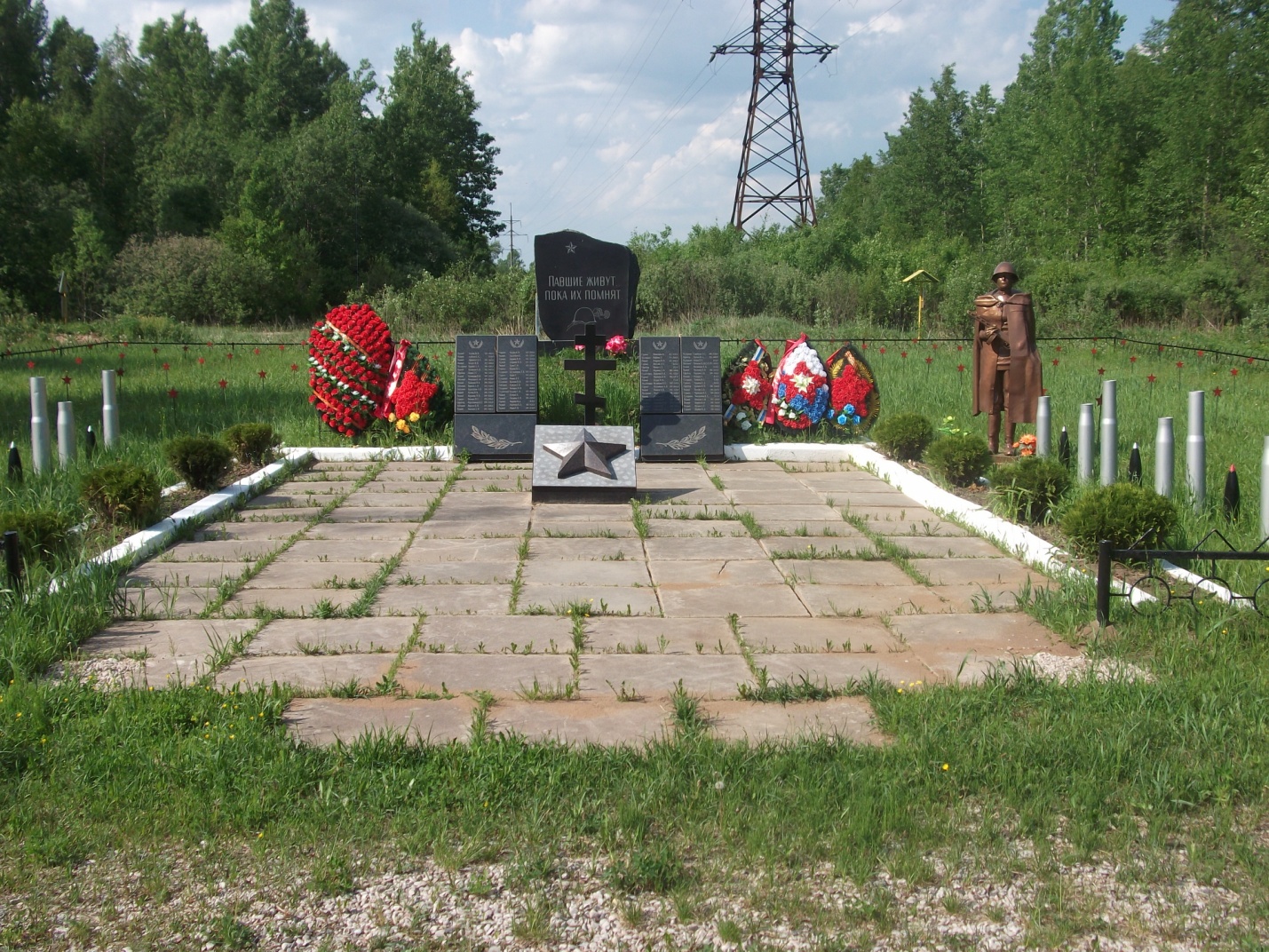 ПЕРСОНАЛЬНЫЕ СВЕДЕНИЯо военнослужащих, участниках ВОВ 1941-1945 гг., погибших и похороненных на гражданском  кладбище в д. САВИНО - Дубовая Роща Новгородского района Новгородской области-паспорт № 57 ПЕРСОНАЛЬНЫЕ СВЕДЕНИЯо военнослужащих, участниках ВОВ 1941-1945 гг., погибших и похороненных на гражданском  кладбище в д. САВИНО - Дубовая Роща Новгородского района Новгородской области-паспорт № 57 ПЕРСОНАЛЬНЫЕ СВЕДЕНИЯо военнослужащих, участниках ВОВ 1941-1945 гг., погибших и похороненных на гражданском  кладбище в д. САВИНО - Дубовая Роща Новгородского района Новгородской области-паспорт № 57 ПЕРСОНАЛЬНЫЕ СВЕДЕНИЯо военнослужащих, участниках ВОВ 1941-1945 гг., погибших и похороненных на гражданском  кладбище в д. САВИНО - Дубовая Роща Новгородского района Новгородской области-паспорт № 57 ПЕРСОНАЛЬНЫЕ СВЕДЕНИЯо военнослужащих, участниках ВОВ 1941-1945 гг., погибших и похороненных на гражданском  кладбище в д. САВИНО - Дубовая Роща Новгородского района Новгородской области-паспорт № 57 ПЕРСОНАЛЬНЫЕ СВЕДЕНИЯо военнослужащих, участниках ВОВ 1941-1945 гг., погибших и похороненных на гражданском  кладбище в д. САВИНО - Дубовая Роща Новгородского района Новгородской области-паспорт № 57 ПЕРСОНАЛЬНЫЕ СВЕДЕНИЯо военнослужащих, участниках ВОВ 1941-1945 гг., погибших и похороненных на гражданском  кладбище в д. САВИНО - Дубовая Роща Новгородского района Новгородской области-паспорт № 57 № ппВоинское званиеФамилия, имя, отчествоГод рожде-нияДата гибели или смертиМесто захоронения на кладбище, участке кладбищаОткуда перезахоро ненрядовАгеенко Иван Павлович192328.03.1943рядовАлайкин Сергей Степанович2.10.1943рядовАфанасьев Дмитрий Афанасьевич190728.03.1943рядовБазадзе Иван Ираланьевич191720.08.1942мл.с-нтБаранов Александр Алексеевич19082.05.1943рядовБаханьков Егор Васильевич192326.07.1943ефрБирин Григорий Степанович190212.04.1943л-нтБогатырев Сергей Иванович19225.10.1943рядовБогомолов Павел Николаевич190726.08.1943рядовБоландин Иван Васильевич 190620.04.1943л-нтБорисов Александр Федорович191519.06.1943л-нтБурундуков Александр Петрович191826.07.1943рядовБуткин Николай Васильевич189627.09.1943рядовВарламов Михаил Иванович18998.06.1943с-нтВасенин Михаил Сергеевич19227.04.1943ефрВеретенников Егор Гаврилович190910.03.1943л-нтВирачев Павел Иванович191120.04.1943рядовВишьков Александр Федорович190510.03.1943с-нтГолубев Василий Панкратович192329.07.1943рядовДавлетбаев Кым191115.03.1943с-нтДоронин Иван Яковлевич191219.07.1943рядовДубровин Михаил Васильевич191719.07.1943рядовДудин Степан Филиппович191426.03.1943с-нтЖарков Иван Сергеевич19.10.1943ст.с-нтЗагуменников Трофим Никонорович19177.04.1943с-нтЗверев Георгий19133.09.1943ст.с-нтИванов Владимир Семенович191930.09.1943ст.с-нтКалинин Павел Николаевич191323.09.1943л-нтКлявлин Губай Никбашович191610.09.1942ст.с-нтКосмарев Михаил Петрович2.08.1943ст.л-нтКузьмин Сергей Иванович19179.05.1943рядовКуниров Бергагани190610.03.1943рядовЛитвинов Ефим Петрович18952.05.1943с-нтМароков Иван Андреевич8.10.1943рядовМарченко Кирилл Александрович18965.03.1943рядовМиков Григорий Васильевич19075.04.1943с-нтМиниланов Фазрахман191327.07.1943рядовН(е,и)красов Федор Федорович19011.03.1943мл.с-нтНафиков Ризатип191128.03.1943с-нтНикулин Леонид Трофимович 8.10.1943ефрНосков Арсентий Трофимович 31.12.1943рядовПарашин Александр Филиппович190822.03.1943ст.л-нтПарфенов Николай Николаевич191219.02.1943рядовПетров Михаил Федорович артиллерист 225 сд (ур.Молотовская обл.,Черновский р/н,Черновский с/с, д.Лягушино)190617.11.1943с-нтПирожков Илья Иванович190608.07.1942мл. л-нтПоловинко Пантелей Самойлович191831.07.1942рядовПоносов Василий Иванович 190215.09.1943с-нтПулудницын Артем Яковлевич19079.06.1942мл.с-нтР(е,я)зков Иван Дмитриевич190910.06.1943рядовСавельев Иван Семенович 19231.10.1943мл.с-нтСалеев Дмитрий Михайлович 190126.04.1943с-нт Сергиенко Николай Митрофанович19231.08.1943ефрСеров Василий Михайлович189829.09.1943рядовСмоляков Алексей Егорович19115.10.1943мл.с-нтСоромотин Терентий Савельевич190217.08.1943ефрТерехин Иван Андреевич191426.03.1943мл.с-нтТитаев Павел Елизарович 225 сд (ур.Тамбовская обл.,Мучкапский р/н, Троицкий с/с, д.Лихачи)191026.12.1943л-нтУшников Павел (П.С.)Тихонович192310.03.1943рядовФилимонов Иван Яковлевич15.10.1943рядовФилиппов Павел Иванович190626.07.1943ефрХарламов Захар Васильевич190919.03.1943рядовХедюров Алесовит28.12.1943ст.с-нтХомяков Иван Семенович31.10.1943с-нтХохряков Семен Акимович8.10.1943ефрХрамцов Иван Михайлович190908.08.1943рядовЦветков Андрей Яковлевич190126.07.1943с-нтЧернядьев Петр Семенович190825.06.1942ст.с-нтЧингапашин Василий Семенович29.12.1943рядовШипунов Александр Ильич191516.09.1943рядовШиряев Василий Федорович190118.03.1943рядовШуваев Анатолий Степанович192323.09.1943с-нтЩербин Иван Дмитриевич190309.06.1942Место и дата захороненияНовгородская область Новгородский район д.СавиноВид захороненияБратское захоронение советских воиновРазмеры захоронения и его состояниеОграда 30*20 м. Состояние хорошееКраткое описание памятника (надгробия) на захороненииНа спланированной территории кладбища по центру возвышение – насыпной холм, покрытый дерном, на нем гранитный обелиск с надписью «Павшие живут, пока их помнят». Списки погибших выполнены на гранитных плитах. Установлен памятник -  фигура солдата. Захоронение обнесено металлической оградойКоличество увековеченных в спискеЗначится на 01.01.2015г.: 72